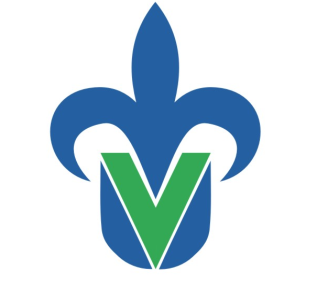 UNIVERSIDAD   VERACRUZANAFACULTAD DE   BIOLOGÍA“CAMPUS XALAPA”REPORTE DE ACTIVIDADESPRÁCTICA EXTRAMUROPERIODO: EXPERIENCIA EDUCATIVA:SECCIÓN (ES):NOMBRE DEL PROFESOR: FECHA: XALAPA- ENRIQUEZ., VERACRUZ. NOTA: si realizaron salidas con dos o más secciones de una Experiencia Educativa, enviar un solo reporte. Si son EE diferentes, entonces un reporte por cada una.Titulo Objetivo(s)Material y MétodoResultados (breve)Nota. En caso de incluir tablas y figuras, colocarlas en el anexo Referencias bibliográficasAnexoE.ESecciónLocalidadNúm. de díasNúm. de alumnosFechaTemas desarrollados. 